Eldrefesten vart laga til i 13 år på Herøy Kulturhus.Planen var å gje eldre i Herøy ein retteleg festkveld, med god mat, triveleg samvær og god underhaldning.Her er nokre glimt..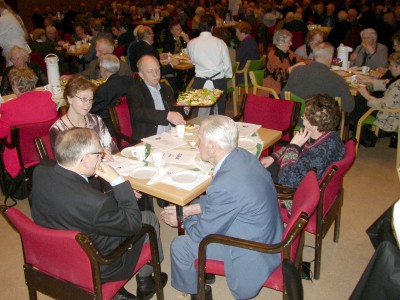 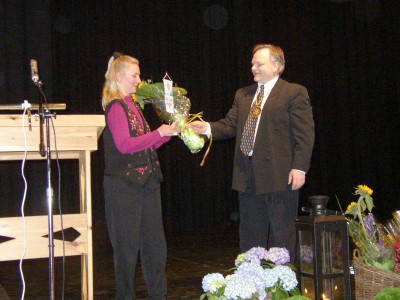 